Šifra predmeta:       Naziv predmeta: Zaštita i spašavanje Naziv predmeta: Zaštita i spašavanje Naziv predmeta: Zaštita i spašavanje Naziv predmeta: Zaštita i spašavanje Ciklus: IIGodina: 1Godina: 1Semestar: 2Broj ECTS kredita: 6Status: OBAVEZNI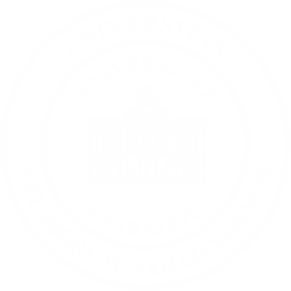 Status: OBAVEZNIStatus: OBAVEZNIUkupan broj sati: 45 (predavanja) +                                        30 (vježbi)  …Ukupan broj sati: 45 (predavanja) +                                        30 (vježbi)  …Odgovorni nastavnik/ciOdgovorni nastavnik/ciProf. dr. Zlatan BajramovićProf. dr. Zlatan BajramovićProf. dr. Zlatan BajramovićPreduslov za upis:Preduslov za upis:Cilj (ciljevi) predmeta:Cilj (ciljevi) predmeta:Osposobiti studente za razumijevanje pozicije civilne zaštite u sistemu unutarnje sigurnosti kao dijela sistema zaštite i spašavanja i Međunarodne organizacije civilne odbrane (ICDO). Proučavanje teorijskih i međunarodno-pravnih osnova spoznati njenu preventivnu, operativnu i asanacionu ulogu, snage i sredstva za oporavak i razvoj u lokalnom, na nacionalnom i globalnom nivou.Osposobiti studente za razumijevanje pozicije civilne zaštite u sistemu unutarnje sigurnosti kao dijela sistema zaštite i spašavanja i Međunarodne organizacije civilne odbrane (ICDO). Proučavanje teorijskih i međunarodno-pravnih osnova spoznati njenu preventivnu, operativnu i asanacionu ulogu, snage i sredstva za oporavak i razvoj u lokalnom, na nacionalnom i globalnom nivou.Osposobiti studente za razumijevanje pozicije civilne zaštite u sistemu unutarnje sigurnosti kao dijela sistema zaštite i spašavanja i Međunarodne organizacije civilne odbrane (ICDO). Proučavanje teorijskih i međunarodno-pravnih osnova spoznati njenu preventivnu, operativnu i asanacionu ulogu, snage i sredstva za oporavak i razvoj u lokalnom, na nacionalnom i globalnom nivou.Tematske jedinice:(po potrebi plan izvođenja po sedmicama se utvrđuje uvažavajući specifičnosti organizacionih jedinica)Tematske jedinice:(po potrebi plan izvođenja po sedmicama se utvrđuje uvažavajući specifičnosti organizacionih jedinica)- Teorijske osnova razvoja zaštite i spašavanja u svijetu.- Međunarodni pravni okvir za djelovanje i razvoj zaštite i spašavanja.- Izvori ugrožavanju ljudi i materijalnih dobara.- Prevencija, djelovanje i otklanjanje posljedica prirodnih i drugih nesreća.- Organizacija zaštite i spašavanja u nacionalnim sistemima sigurnosti.- Organizacija zaštite i spašavanja u Bosni i Hercegovini.- Upravljanje i rukovođenje sistemom zaštite i spašavanja.- Procjenjivanje, planiranje i programiranje zaštite i spašavanja.- Metodologija za procjenu ugroženosti Bosne i Hercegovine.- Civilno-vojna saradnja.- Prijem i pružanje pomoći regionalnih i međunarodnih organizacija.- Teorijske osnova razvoja zaštite i spašavanja u svijetu.- Međunarodni pravni okvir za djelovanje i razvoj zaštite i spašavanja.- Izvori ugrožavanju ljudi i materijalnih dobara.- Prevencija, djelovanje i otklanjanje posljedica prirodnih i drugih nesreća.- Organizacija zaštite i spašavanja u nacionalnim sistemima sigurnosti.- Organizacija zaštite i spašavanja u Bosni i Hercegovini.- Upravljanje i rukovođenje sistemom zaštite i spašavanja.- Procjenjivanje, planiranje i programiranje zaštite i spašavanja.- Metodologija za procjenu ugroženosti Bosne i Hercegovine.- Civilno-vojna saradnja.- Prijem i pružanje pomoći regionalnih i međunarodnih organizacija.- Teorijske osnova razvoja zaštite i spašavanja u svijetu.- Međunarodni pravni okvir za djelovanje i razvoj zaštite i spašavanja.- Izvori ugrožavanju ljudi i materijalnih dobara.- Prevencija, djelovanje i otklanjanje posljedica prirodnih i drugih nesreća.- Organizacija zaštite i spašavanja u nacionalnim sistemima sigurnosti.- Organizacija zaštite i spašavanja u Bosni i Hercegovini.- Upravljanje i rukovođenje sistemom zaštite i spašavanja.- Procjenjivanje, planiranje i programiranje zaštite i spašavanja.- Metodologija za procjenu ugroženosti Bosne i Hercegovine.- Civilno-vojna saradnja.- Prijem i pružanje pomoći regionalnih i međunarodnih organizacija.Ishodi učenja: Ishodi učenja: Znanje: Studenti će usvojiti osnovna znanja o civi zaštiti, njenoj organizaciji i mogućnostima djelovanja u prirodnim I drugim nesrećamaVještine: Ovladavanje vještinama članova tima, timskog rada i saradnje sa drugim timovima i organizacijama sistema vanjske (odbrambene) i unutrašnje sigurnostiKompetencije: Studenti će moći analizirati prijetnje od prirodnih i drugih nesreća, načine reagiranja, provođenje mjera i doprinosa oporavku i razvoju Znanje: Studenti će usvojiti osnovna znanja o civi zaštiti, njenoj organizaciji i mogućnostima djelovanja u prirodnim I drugim nesrećamaVještine: Ovladavanje vještinama članova tima, timskog rada i saradnje sa drugim timovima i organizacijama sistema vanjske (odbrambene) i unutrašnje sigurnostiKompetencije: Studenti će moći analizirati prijetnje od prirodnih i drugih nesreća, načine reagiranja, provođenje mjera i doprinosa oporavku i razvoju Znanje: Studenti će usvojiti osnovna znanja o civi zaštiti, njenoj organizaciji i mogućnostima djelovanja u prirodnim I drugim nesrećamaVještine: Ovladavanje vještinama članova tima, timskog rada i saradnje sa drugim timovima i organizacijama sistema vanjske (odbrambene) i unutrašnje sigurnostiKompetencije: Studenti će moći analizirati prijetnje od prirodnih i drugih nesreća, načine reagiranja, provođenje mjera i doprinosa oporavku i razvoju Metode izvođenja nastave: Metode izvođenja nastave: Predavanja (ex-katedra), diskusija i prezentacijePredavanja (ex-katedra), diskusija i prezentacijePredavanja (ex-katedra), diskusija i prezentacijeMetode provjere znanja sa strukturom ocjene: Metode provjere znanja sa strukturom ocjene: Midterm: pismena provjera znanja, 25% Kviz- pismena provjera znanja, 10 %Prezentacija, 10 %Prisustvo nastavi, 5 %Završni ispit, 50 %Midterm: pismena provjera znanja, 25% Kviz- pismena provjera znanja, 10 %Prezentacija, 10 %Prisustvo nastavi, 5 %Završni ispit, 50 %Midterm: pismena provjera znanja, 25% Kviz- pismena provjera znanja, 10 %Prezentacija, 10 %Prisustvo nastavi, 5 %Završni ispit, 50 %Literatura: Literatura: Obavezna: 1. Huseinbašić, Ćamil (2009) Upravljanje sistemom zaštite i spašavanja, Sarajevo: Jordan studio d.o.o. Sarajevo1. Huseinbašić, Ćamil (2007) Civilna zaštita u sistemu sigurnosti, Sarajevo: Fakultet političkih naukaDopunska: 1. Huseinbašić Ćamil (2006) Rukovođenje i upravljanje u katastrofama, Sarajevo: Sejtarija d.o.o.2. Huseinbašić Ćamil (2004) Rječnik civilne zaštite, Sarajevo: Evropska unija i Federalna uprava civilne zaštite3. UNISDR (2009) The Structure, Role and Mandate of Civil Protection in Disaster Risk Reduction for South Eastern Europe, Brussels: UNISDR EUR Zakoni i podzakonski akti iz oblasti civilne zaštite:1. Okvirni zakon o zaštiti i spašavanju ljudi i materijalnih dobara od prirodnih i drugih nesreća u BiH, „Službeni glasnik BiH“, br. 50/082. Zakon o zaštiti i spašavanju ljudi i materijalnih dobara od prirodnih i drugih nesreća, „Službene novine FBiH“, br. 39/03, 22/06 i 43/103. Zakon o zaštiti i spasavanju u vanrednim situacijama, „Službeni glasnik RS“, br. 121/12Obavezna: 1. Huseinbašić, Ćamil (2009) Upravljanje sistemom zaštite i spašavanja, Sarajevo: Jordan studio d.o.o. Sarajevo1. Huseinbašić, Ćamil (2007) Civilna zaštita u sistemu sigurnosti, Sarajevo: Fakultet političkih naukaDopunska: 1. Huseinbašić Ćamil (2006) Rukovođenje i upravljanje u katastrofama, Sarajevo: Sejtarija d.o.o.2. Huseinbašić Ćamil (2004) Rječnik civilne zaštite, Sarajevo: Evropska unija i Federalna uprava civilne zaštite3. UNISDR (2009) The Structure, Role and Mandate of Civil Protection in Disaster Risk Reduction for South Eastern Europe, Brussels: UNISDR EUR Zakoni i podzakonski akti iz oblasti civilne zaštite:1. Okvirni zakon o zaštiti i spašavanju ljudi i materijalnih dobara od prirodnih i drugih nesreća u BiH, „Službeni glasnik BiH“, br. 50/082. Zakon o zaštiti i spašavanju ljudi i materijalnih dobara od prirodnih i drugih nesreća, „Službene novine FBiH“, br. 39/03, 22/06 i 43/103. Zakon o zaštiti i spasavanju u vanrednim situacijama, „Službeni glasnik RS“, br. 121/12Obavezna: 1. Huseinbašić, Ćamil (2009) Upravljanje sistemom zaštite i spašavanja, Sarajevo: Jordan studio d.o.o. Sarajevo1. Huseinbašić, Ćamil (2007) Civilna zaštita u sistemu sigurnosti, Sarajevo: Fakultet političkih naukaDopunska: 1. Huseinbašić Ćamil (2006) Rukovođenje i upravljanje u katastrofama, Sarajevo: Sejtarija d.o.o.2. Huseinbašić Ćamil (2004) Rječnik civilne zaštite, Sarajevo: Evropska unija i Federalna uprava civilne zaštite3. UNISDR (2009) The Structure, Role and Mandate of Civil Protection in Disaster Risk Reduction for South Eastern Europe, Brussels: UNISDR EUR Zakoni i podzakonski akti iz oblasti civilne zaštite:1. Okvirni zakon o zaštiti i spašavanju ljudi i materijalnih dobara od prirodnih i drugih nesreća u BiH, „Službeni glasnik BiH“, br. 50/082. Zakon o zaštiti i spašavanju ljudi i materijalnih dobara od prirodnih i drugih nesreća, „Službene novine FBiH“, br. 39/03, 22/06 i 43/103. Zakon o zaštiti i spasavanju u vanrednim situacijama, „Službeni glasnik RS“, br. 121/12IZVEDBENI PLAN PREDAVANJA I VJEŽBIIZVEDBENI PLAN PREDAVANJA I VJEŽBIIZVEDBENI PLAN PREDAVANJA I VJEŽBIIZVEDBENI PLAN PREDAVANJA I VJEŽBIIZVEDBENI PLAN PREDAVANJA I VJEŽBIRadna sedmicaDatum i satNaziv tematske cjelinePlan vježbiDatum i sat1.28.02.2024.08:00-10:30Uvod u predmet28.02.2024.10:40-12:002.06.03.2024.08:00-10:30Teorijski i međunarodno-pravni aspekti zaštite i spašavanjaSpisak tema za prezentaciju06.03.2024.10:30-12:003.13.03.2024.08:00-10-30Izvori i vrste ugrožavanja ljudi i materijalnih dobara Pripremanje prezentacije13.03.2024.10:30-12:004.20.03.2024.08:00-10:30Mogućnosti nacionalnog sistema sigurnosti da preveniraju, ublaže i otklone posljedice prirodnih i drugih nesrećaPripreme i prijave tema20.03.2024.10:30-12:005.27.03.2024.08:00-10:30Organizacija zaštite i spašavanja u nacionalnim sistemima sigurnostiKrajnji rok za prijavu teme27.03.2024.10:30-12:006.03.04.2024.08:00-10:30Organizacija zaštite i spašavanja u Bosni i HercegoviniOn-line03.04.2024.10:30-12:007.10.04.2024.08:00-10:30Ramazanski Bajram- neradni dan10.04.2024.10:30-12:008.17.04.2024.08:00-10:30MIDTERM; Upravljanje i rukovođenje sistemom zaštite i spašavanja u Bosni i HercegoviniPrezentacije studenata17.04.2024.10:30-12:009.24.04.2024.08:00-10:30Procijenjivanje, programiranje i planiranje zaštite i spašavanja; Metodologija za procjenu ugroženosti Bosne i HercegovinePrezentacije studenata24.04.2024.10:30-12:0010.01.05.2024.08:00-10:30Međunarodni praznik rada- neradni dan01.05.2024.10:30-12:0011.08.05.2024.08:00-10:30Kviz- pismena provjera znanjaPrezentacije studenata08.05.2024.10:30-12:0012.15.05.2024.08:00-10:30Pozicija Bosne i Hercegovine u odnosu na države u okruženju i euroatlantske integracijePrezentacije studenata15.05.2024.10:30-12:0013.22.05.2024.08:00-10:30Oružane snage Bosne i Hercegovine u funkciji pružanja pomoći civilnim strukturama Prezentacije studenata22.05.2024.10:30-12:0014. 29.05.2024.08:00-10:30Civilno-vojna saradnja i pružanje pomoći NATO-a u prirodnim i drugim nesrećamaOn-line29.05.2024.10:30-12:0015.05.06.2024.08:00-10:30Prijem i pružanje pomoći u prirodnim i drugim nesrećama na međunarodnom nivouOn-line05.06.2024.10:30-12:00ZAVRŠNI ISPIT-